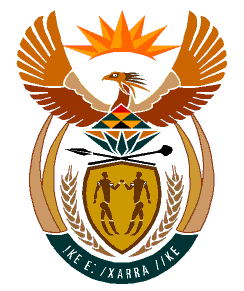 MINISTRY:HUMAN SETTLEMENTS, WATER AND SANITATIONREPUBLIC OF SOUTH AFRICANATIONAL ASSEMBLYQUESTION FOR WRITTEN REPLY	QUESTION NO.: 583DATE OF PUBLICATION: 17 APRIL 2020Ms N V Mente (EFF) to ask the Minister of Human Settlements, Water and Sanitation:By what date will her department complete the water project in Wards (a) 17, (b) 18 and (c) 19 of Intsika Yethu Local Municipality since the Ncora dam programme was announced by the former Minister Mokonyane (details furnished)?								        			           NW774EREPLY:The Ncora Regional Bulk Infrastructure Project, which is funded by the Department of Water and Sanitation (DWS) in terms of the Regional Bulk Infrastructure Grant (RBIG), has been completed and bulk supply lines have been installed in the Ncora zone areas that feed wards 17, 18 and 19. Components of the projects that are outstanding comprise of the villages’ internal reservoirs and reticulation which is funded through the Municipal Infrastructure Grant (MIG) funding from the Department of Cooperative Governance (CoGTA). Progress can be summarised as follows:Ward 17: The Department has completed the bulk supply lines under Ncora Programme in Ward 17. The Chris Hani District Municipality is currently busy with connecting infrastructure through the “KwaMzola Water Supply Project" funded through MIG.In Ward 18 bulk supply lines: The Ncora (Zone A) Villages Water Project is also complete. The project was completed in 2018. However, Qaqane village which was part of the scope of this project is now being implemented as part of the Kwa-Mzola and completion is projected for January 2021. The project is funded through MIG.In Ward 19: The Bulk line from Ncora WTW to Ngxabangu and reticulation of surrounding villages was competed in 2013 and 2016 respectively. They were funded through RBIG and MIG. Progress on remaining villages is reflected below. Requesting the Honourable Member to refer to the table below indicating projects under each ward:CHDM CLUSTER 4 NCORA ZONESCHDM CLUSTER 4 NCORA ZONESCHDM CLUSTER 4 NCORA ZONESCHDM CLUSTER 4 NCORA ZONESCHDM CLUSTER 4 NCORA ZONESCHDM CLUSTER 4 NCORA ZONESWARDVillage NamesPopulation CompletedDurationCommentsWARD 19Gcina-K935CompletedSupplied from the Ncora Water Treatment Works. Rehabilitation of existing reticulation required.WARD 19Maqwathini-C739CompletedSupplied from the Ncora Water Treatment Works. Rehabilitation of existing reticulation required.WARD 19Mqanqeni951CompletedSupplied from the Ncora Water Treatment Works. Rehabilitation of existing reticulation required.WARD 19KwaMqanqeni1 283completedSupplied from the Ncora Water Treatment Works. Rehabilitation of existing reticulation required.WARD 19Maqwthini-A1 613CompletedSupplied from the Ncora Water Treatment Works. Rehabilitation of existing reticulation required.WARD 19Nquqhu-B1 954CompletedSupplied from the Ncora Water Treatment Works. Rehabilitation of existing reticulation required.WARD 19Nonqonqwama2 093CompletedSupplied from the Ncora Water Treatment Works. Rehabilitation of existing reticulation required.WARD 19Ngxabangu2 308CompletedSupplied from the Ncora Water Treatment Works. Rehabilitation of existing reticulation required.WARD 19Dipini-A1 013CompletedSupplied from the Ncora Water Treatment Works. Rehabilitation of existing reticulation required.WARD 19Hoyana1 115CompletedSupplied from the Ncora Water Treatment Works. Rehabilitation of existing reticulation required.WARD 19Taiwan181CompletedSupplied from the Ncora Water Treatment Works. Rehabilitation of existing reticulation required.WARD 19eQolweni-A452Outstanding32 weeksTechnical reports ready. Awaiting budget allocation. Supplied from Ncora Treatment Works. WARD 19Halla BB418Outstanding32 weeksTechnical reports ready. Awaiting budget allocation. Supplied from Ncora Treatment Works. WARD 19Mtinwevu Mission340Outstanding40WeeksTechnical reports ready. Awaiting budget allocation. Supplied from Ncora Treatment Works. WARD 19Mpunga & Nquqhu421Outstanding40 WeeksTechnical reports ready. Awaiting budget allocation. Supplied from Ncora Treatment Works. Sub Total 14 185WARD18Banti673CompletedSupplied from the Ncora Water Treatment Works. Under ConstructIonWARD18Mahlungulu-C683CompletedSupplied from the Ncora Water Treatment Works. Under ConstructIonWARD18Gongqo1 854CompletedSupplied from the Ncora Water Treatment Works. Under ConstructIonWARD18Kwachotha1 292Outstanding28 weeksDesign Ready, CHDM to finalise Budget allocationWARD18Nomadambe903Outstanding43 weeksDesign Ready, CHDM to finalise Budget allocationWARD18Nomadamba1 302Outstanding56 weeksDesign Ready, CHDM to finalise Budget allocationWARD18lahlangobo-D465Outstanding24 weeksDesign Ready, CHDM to finalise Budget allocationWARD18Longqayi883Outstanding43 weeksDesign Ready, CHDM to finalise Budget allocationWARD18Lower Ncora 783Outstanding43 weeksDesign Ready, CHDM to finalise Budget allocationWARD18Jojweni-N2 754OutstandingDesign Ready, CHDM to finalise Budget allocationSub Total  11 592WARD 17Melika832CompletedSupplied from the Ncora Water Treatment Works. Village Reticulation completed. WARD 17Luqolweni112CompletedSupplied from the Ncora Water Treatment Works. Village Reticulation completed. WARD 17KwaMzola3981Under Construction80 WeeksImmediate Future Supply from the Ncora Water Treatment Works. Village reticulation and 12km of secondary bulk line still to be implemented. CHDM busy with procurement and funding prioritisation.WARD 17Luqolweni-F215Under Construction80 WeeksImmediate Future Supply from the Ncora Water Treatment Works. Village reticulation and 12km of secondary bulk line still to be implemented. CHDM busy with procurement and funding prioritisation.WARD 17Matafeni - B279Under Construction80 WeeksImmediate Future Supply from the Ncora Water Treatment Works. Village reticulation and 12km of secondary bulk line still to be implemented. CHDM busy with procurement and funding prioritisation.WARD 17Pesikeni811Outstanding56 weeksImmediate Future Supply from the Ncora Water Treatment Works. Village reticulation and 12km of secondary bulk line still to be implemented. CHDM busy with procurement and funding prioritisation.WARD 17Mqwazini320Outstanding36 weeksImmediate Future Supply from the Ncora Water Treatment Works. Village reticulation and 12km of secondary bulk line still to be implemented. CHDM busy with procurement and funding prioritisation.WARD 17Matafeni - A692Outstanding Tender doc ReadyImmediate Future Supply from the Ncora Water Treatment Works. Village reticulation and 12km of secondary bulk line still to be implemented. CHDM busy with procurement and funding prioritisation.WARD 17Mgababa- A1495Outstanding26 weeksImmediate Future Supply from the Ncora Water Treatment Works. Village reticulation and 12km of secondary bulk line still to be implemented. CHDM busy with procurement and funding prioritisation.WARD 17Gesini371Outstanding Tender doc Ready43 weeksImmediate Future Supply from the Ncora Water Treatment Works. Village reticulation and 12km of secondary bulk line still to be implemented. CHDM busy with procurement and funding prioritisation.WARD 17Esigangeni-A816outstanding43 weeksImmediate Future Supply from the Ncora Water Treatment Works. Village reticulation and 12km of secondary bulk line still to be implemented. CHDM busy with procurement and funding prioritisation.WARD 17Bhotani-A543outstanding36 weeksImmediate Future Supply from the Ncora Water Treatment Works. Village reticulation and 12km of secondary bulk line still to be implemented. CHDM busy with procurement and funding prioritisation.WARD 17Tshayelela455outstanding24 weeksImmediate Future Supply from the Ncora Water Treatment Works. Village reticulation and 12km of secondary bulk line still to be implemented. CHDM busy with procurement and funding prioritisation.WARD 17Bhotani-A543outstanding36 weeksImmediate Future Supply from the Ncora Water Treatment Works. Village reticulation and 12km of secondary bulk line still to be implemented. CHDM busy with procurement and funding prioritisation.WARD 17Bhotani-B857outstanding43 weeksImmediate Future Supply from the Ncora Water Treatment Works. Village reticulation and 12km of secondary bulk line still to be implemented. CHDM busy with procurement and funding prioritisation.WARD 17Home209outstanding24 weeksImmediate Future Supply from the Ncora Water Treatment Works. Village reticulation and 12km of secondary bulk line still to be implemented. CHDM busy with procurement and funding prioritisation.Sub Total  12 531Grand Total38 308